Timer Template - Nov 26th , 2016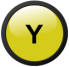 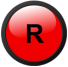 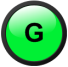 " Agora empowers you to become a brilliant communicator and a confident leader who will actively build a better world"TimeRoleRoleAssigned toActual Time18:00Meeting Leader3:004:005:0018:05Timer1:0018:07Grammarian1:001:302:0018:10Thought of the Day2:002:303:0018:151st Speaker Evaluator1:001:302:0018:201st Speaker4:005:006:00Break1:001:302:0018:30Hot Questions Evaluator1:001:302:0018:32Hot Questions8:009:0010:00HQ Speaker 11:001:302:00HQ Speaker 21:001:302:00HQ Speaker 31:001:302:0018:451st Speaker Evaluator2:002:303:0018:50Hot Questions Evaluator3:003:304:0018:55Grammarian2:002:303:0019:00Timer2:002:303:0019:03General Evaluator4:005:006:0019:10Meeting Leader2:003:004:00